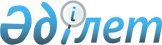 Об определении специально отведенных мест для осуществления выездной торговли на территории Мактааральского района
					
			Утративший силу
			
			
		
					Постановление акимата Мактааральского района Туркестанской области от 20 июня 2020 года № 309. Зарегистрировано Департаментом юстиции Туркестанской области 20 июля 2020 года № 5725. Утратило силу постановлением акимата Мактааральского района Туркестанской области от 12 июня 2023 года № 358
      Сноска. Утратило силу постановлением акимата Мактааральского района Туркестанской области от 12.06.2023 № 358 (вводится в действие по истечении десяти календарных дней после дня его первого официального опубликования).
      В соответствии с пунктом 2 статьи 31 Закона Республики Казахстан от 23 января 2001 года "О местном государственном управлении и самоуправлении в Республике Казахстан", пунктом 2 статьи 27 Закона Республики Казахстан от 12 апреля 2004 года "О регулировании торговой деятельности" и приказом исполняющего обязанности Министра национальной экономики Республики Казахстан от 27 марта 2015 года № 264 "Об утверждении Правил внутренней торговли" (зарегистрирован в реестре государственной регистрации нормативных правовых актов № 11148) акимат Мактааральского района ПОСТАНОВЛЯЕТ:
      1. Установить специально отведенные места для осуществления выездной торговли на территории Мактааральского района согласно приложению к настоящему постановлению.
      2. Признать утратившим силу постановление акимата Мактааральского района от 6 ноября 2017 года № 961 "Об определении специально отведенных мест для осуществления выездной торговли на территории Мактааральского района" (зарегистрированно в реестре государственной регистрации нормативных правовых актов за № 4283, опубликованный в эталонном контрольном банке нормативных правовых актов Республики Казахстан в электронном виде 20 декабря 2017 года).
      3. Государственному учреждению "Аппарат акима Мактааральского района" в порядке установленном законодательством Республики Казахстан обеспечить:
      1) государственную регистрацию настоящего постановления в Республиканском государственном учреждении "Департамент юстиции Туркестанской области Министерства юстиции Республики Казахстан";
      2) размещение настоящего постановления на интернет-ресурсе акимата Мактааральского района после его официального опубликования.
      4. Контроль за исполнением данного постановления возложить на заместителя акима района С.Султанханову
      5. Настоящее постановление вводится в действие по истечении десяти календарных дней после дня его первого официального опубликования. Специально отведенные места для осуществления выездной торговли на территории Мактааральского района
					© 2012. РГП на ПХВ «Институт законодательства и правовой информации Республики Казахстан» Министерства юстиции Республики Казахстан
				
      Аким района

Б. Асанов
Приложение к постановлению
акимата Мактааральского района
от 20 июля 2020 года № 309
№
Наименование населенного пункта
Место расположения
1
Поселок Мырзакент
Пересечение улицы Еркиндик и канала Достык
2
Поселок Мырзакент
По улице Е.Мамбетова (между улицей Бекет батыра и улицей Абая)
3
Поселок Атакент
По улице Ташкент (между улицей Шаруашылык и улицей К.Кошкинбаева)
4
Сельский округ Ж.Нурлыбаева
По улице М.Миманжораева (правая сторона здания Дома культуры)